北部地域子育て支援センターでは、２０２４年度の講座を下記のとおり開催します。それぞれの講座の申し込みは１か月前より受け付けます。電話での申し込みは1か月前の9時３０分からになります。尚、1か月前が休館日、土・日・祝日の場合、翌開館日になります。たくさんの皆様のご参加をお待ちしています。（会場はすべて北部地域子育て支援センターです。同室託児あり）※講座開催日は変更になる場合があります。◆講座の申込み、問合せ◆北部地域子育て支援センター　☎080-5179-1866  開所日：月・水・金曜日　　開所時間：午前１０時～午後3時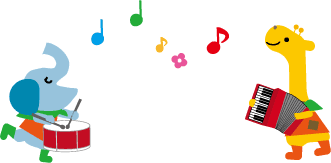 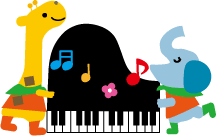 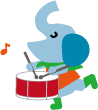 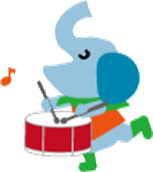 開　催　日申込締切日講座プログラム時間対象定員４月１９日（金）４月１０日（水）「みんなでレッツ・シェイプアップ」講師：加藤　啓子先生10:10～11:30未就園児の保護者８名  ５月２２日（水）  ５月１３日（月）「木のおもちゃ」手作り教室講師：田代　洋一先生10:00～11:45未就園児の保護者８名６月２８日（金）  ６月１９日（水）「意外と知らない!?幼稚園・保育園」講師：松伏町すこやか子育て課10:10～11:30未就園児の保護者８名７月　１日（月）６月２１日（金）食育講座「子どもとママの食事編」講師：多田　　結先生10:10～11:30未就園児の保護者８名８月１９日（月） ８月　９日（金）「親子ビクス」講師：加藤　啓子先生10:10～11:30未就園児の親子８組  ９月１６日（月・祝）  ９月　６日（金）「親子からだ遊び教室」講師：小林　良先生10:10～11:30首がすわる頃～つかまり立ち８組１０月１８日（金）１０月　９日（水）「保育園生活へのいろは」講師：松伏町すこやか子育て課10:10～11:30未就園児の保護者８名１１月　４日（月・祝）１０月２５日（金）「親子からだ遊び教室」講師：小林　良先生10:10～11:30未就園児の親子８組１２月上旬「０才からの歯育講座」講師：湊　真理子先生10:10～11:30未就園児の保護者８名１月２２日（水）１月１3日（月・祝）お困り相談会「お友だちとの関わり方」講師：荻野　裕佳里先生10:10～11:30未就園児の保護者８名２月２４日（月・祝）  ２月１４日（金）「木のおもちゃ」手作り教室講師：田代　洋一先生10:00～11:45未就園児の保護者８名３月１９日（水） ３月　７日（金）「親子ふれ愛♪おと♪遊び」講師：荻野　裕佳里先生10:10～11:30未就園児の親子８組